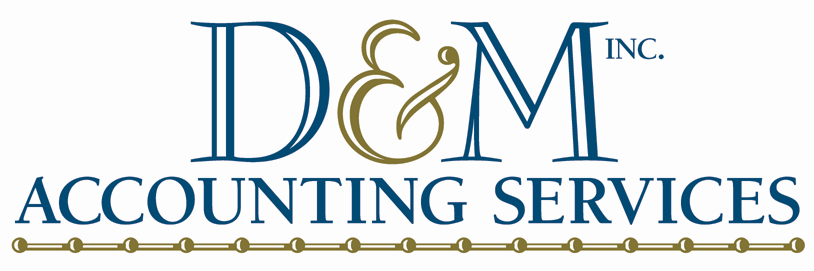 MILEAGE STATEMENTDear Client:If you have a small business or rental property this form applies to you.The current tax law is very specific as to how we need to treat and report the business use of a personal vehicle and mileage records.The tax law provides various penalties that may be imposed to you the taxpayer and us, the preparer, when in audit, and you cannot support deductions taken.  Vehicle Mileage StatementFor business use of vehicles, the IRS requires written records(log) to be maintained to document business use of vehicles. Since the preparation of your tax return requires this information, please provide answers to the following questions.  If you used more than one vehicle during the year, you will need to prepare a separate statement for each vehicle. By signing below:I am aware that in the case of an audit, if these records and log are not maintained, penalties and/or the loss of the vehicle deduction may be imposed.That these preparers have inquired if I maintain and keep a vehicle travel log, record or diary, and that it is in written form.The information provided above is provided by me from the written records I maintain.You are also aware that if for any reason the Internal Revenue Service, the Wisconsin Department of Revenue, any other taxing authority, or any court, shall require you to adjust your tax return in question due to these inclusions, you agree to hold this tax preparer harmless of any tax owed, and any penalties or interest.  Further, you agree to pay any additional fees required to amend your return, if required.______________________________		__________________Taxpayer Signature                                                          Date______________________________		__________________Taxpayer Signature     			Date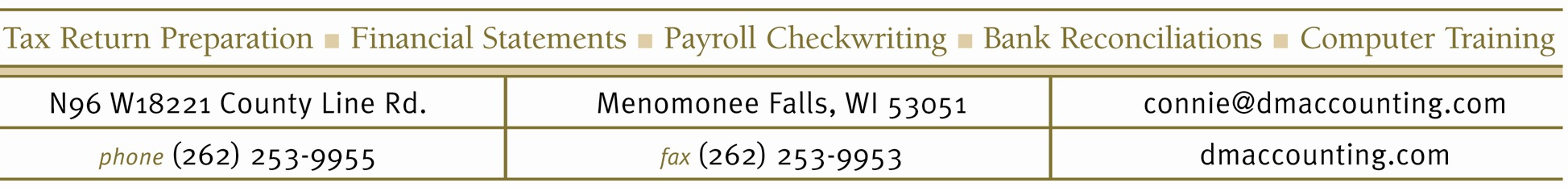 Vehicle 1Vehicle 2Vehicle 3Description of vehicleDate placed in service (m/d/y)Business miles+ Personal miles+ Commuting miles+ TOTAL MILES= Beginning Odometer  1/1/Beginning Odometer  1/1/Ending Odometer   12/31/